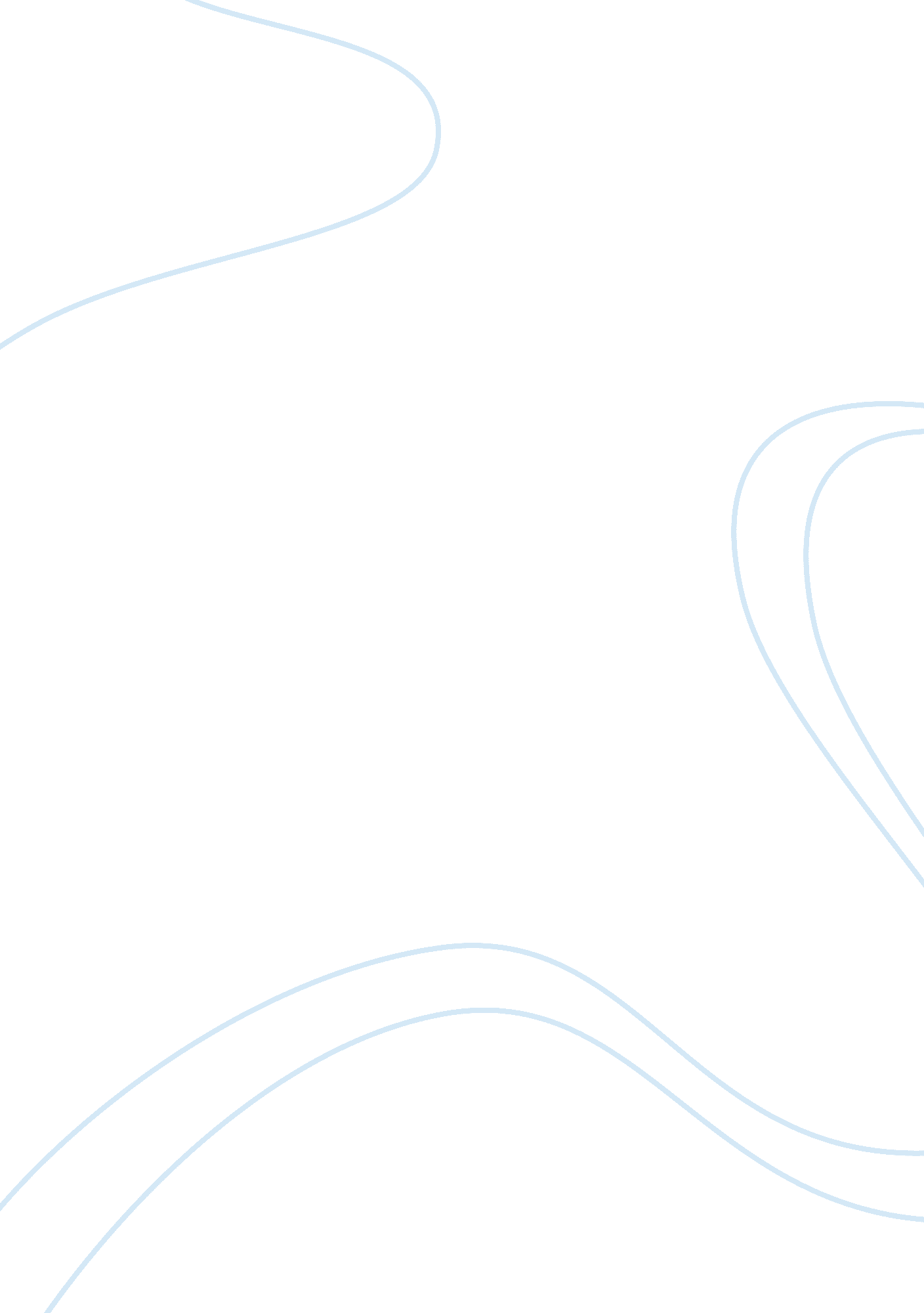 Report on freddy and the french fries: fries alive!Technology, Innovation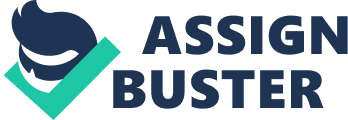 Freddy and the French Fries: Fries Alive is a narrative about a young boy who has decided to use the parade competition to save a family business from its competitor. The boy belongs to a family of a father and a sister who seem not to be making good returns out of their ventures. This disheartens the boy especially when he considered the fact that it would be a miracle for them to win the parade prize as their competitor has always taken the price. This therefore prompts him to be more creative if the family has to scope the award. To accomplish this task, Freddy uses his father’s secret potatoes, which he makes them into mega French fries. He also realizes that winning the coveted price is a task that he cannot just accomplish in person and hence engages Howie Kapowie. He makes use of the nanotechnology that in turn works perfectly for him (Baldacci, 125). He is in for a magic when the fries turn into real monsters and using their magic to finally win the price. 
The price had to be won by all means and the alive fries cause havoc and force their way into winning the price. Despite the disaster that they caused, this might have been a perfect plan for Freddy who not only wanted to clinch the price but also revenge on their competitors. This was an indication that everything is possible for a determined will yet one has to be ready for the consequences however extreme they could turn out to be. It is an enlightening book that is not only entertaining to junior readers but also teaches them many lessons. Freddy may have been dismissed as a young boy who may not have played any significant role to boost his family. He however proved top the world that no matter the age, if given a chance, anybody can make a remarkable change in the society. 
Looking at the characters used in the novel, it reveals much about the setting and environment in which the novel was written. Freddy, who is the main character reveals the characters of his father and sister who are both struggling to fit in a society that has proved to be very competitive. A society requires more than just hard work and calls for more creativity. It is so tough for the family to gain recognition despite the fact that they are involved in a healthier business undertaking (Baldacci, 84). By resorting to make French fries, Freddy and his friend Howie Kapowie have to employ a technology that turned out to be disastrous to the community. This also proves that to survive in such a tough economic society, the people have to use weird and wicked means. For years, Freddy’s father and sister have tried to do things the right way but never made it. They only got the price after Freddy’s inventions turned out to be violent. 
I found the book top be an interesting piece and perfect pre-teen ages. It is composed of everything that a young reader would be looking for in a literature. The humor, the names of the characters, the inventions and the great lessons are captivating to the readers. It would be interesting for the young readers to realize that they have a brain that has the ability to transform the society. Work cited Baldacci, David. Freddy and the French Fries #1:: Fries Alive!. New York: Little, Brown Books for Young Readers, 2006. 